PODATKI O DAVČNEM ZAVEZANCU: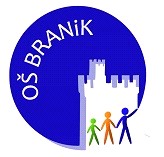 Osnovna šola Branik, Branik 31, 5295 BranikTelefon: 05 330 20 40Fax: 05 330 20 49o-branik.ng@guest.arnes.siwww.os-branik.si (ime in priimek) (ime in priimek) (ime in priimek) (ime in priimek) (ime in priimek) (davčna številka) (davčna številka) (davčna številka) (davčna številka) (davčna številka) (davčna številka) (davčna številka) (davčna številka) (davčna številka) (davčna številka) (davčna številka) (davčna številka) (davčna številka) (davčna številka) (davčna številka) (davčna številka) (podatki o bivališču: naselje, ulica, hišna številka) (podatki o bivališču: naselje, ulica, hišna številka) (podatki o bivališču: naselje, ulica, hišna številka) (podatki o bivališču: naselje, ulica, hišna številka) (podatki o bivališču: naselje, ulica, hišna številka) (elektronski naslov) (elektronski naslov) (elektronski naslov) (elektronski naslov) (elektronski naslov) (elektronski naslov) (elektronski naslov) (elektronski naslov) (elektronski naslov) (elektronski naslov) (elektronski naslov) (elektronski naslov) (elektronski naslov) (elektronski naslov) (elektronski naslov) (elektronski naslov) (poštna številka, ime pošte) (poštna številka, ime pošte) (poštna številka, ime pošte) (poštna številka, ime pošte) (poštna številka, ime pošte) (telefonska številka) (telefonska številka) (telefonska številka) (telefonska številka) (telefonska številka) (telefonska številka) (telefonska številka) (telefonska številka) (telefonska številka) (telefonska številka) (telefonska številka) (telefonska številka) (telefonska številka) (telefonska številka) (telefonska številka) (telefonska številka)ZAHTEVAza namenitev dela dohodnine za donacijeZAHTEVAza namenitev dela dohodnine za donacijeZAHTEVAza namenitev dela dohodnine za donacijeZAHTEVAza namenitev dela dohodnine za donacijeZAHTEVAza namenitev dela dohodnine za donacijeZAHTEVAza namenitev dela dohodnine za donacijeZAHTEVAza namenitev dela dohodnine za donacijeZAHTEVAza namenitev dela dohodnine za donacijeZAHTEVAza namenitev dela dohodnine za donacijeZAHTEVAza namenitev dela dohodnine za donacijeZAHTEVAza namenitev dela dohodnine za donacijeZAHTEVAza namenitev dela dohodnine za donacijeZAHTEVAza namenitev dela dohodnine za donacijeZAHTEVAza namenitev dela dohodnine za donacijeZAHTEVAza namenitev dela dohodnine za donaciješolskemu skladu oziroma skladu vrtca:šolskemu skladu oziroma skladu vrtca:šolskemu skladu oziroma skladu vrtca:šolskemu skladu oziroma skladu vrtca:šolskemu skladu oziroma skladu vrtca:šolskemu skladu oziroma skladu vrtca:šolskemu skladu oziroma skladu vrtca:šolskemu skladu oziroma skladu vrtca:šolskemu skladu oziroma skladu vrtca:šolskemu skladu oziroma skladu vrtca:šolskemu skladu oziroma skladu vrtca:šolskemu skladu oziroma skladu vrtca:šolskemu skladu oziroma skladu vrtca:šolskemu skladu oziroma skladu vrtca:šolskemu skladu oziroma skladu vrtca:Ime oziroma naziv šolskega skladaali sklada vrtcaIme oziroma naziv šolskega skladaali sklada vrtcaIme oziroma naziv šolskega skladaali sklada vrtcaIme oziroma naziv šolskega skladaali sklada vrtcaIme oziroma naziv šolskega skladaali sklada vrtcaDavčna številka šolskega skladaDavčna številka šolskega skladaDavčna številka šolskega skladaDavčna številka šolskega skladaDavčna številka šolskega skladaDavčna številka šolskega skladaDavčna številka šolskega skladaDavčna številka šolskega skladaDavčna številka šolskega skladaOdstotek (%)OSNOVNA ŠOLA BRANIKOSNOVNA ŠOLA BRANIKOSNOVNA ŠOLA BRANIKOSNOVNA ŠOLA BRANIKOSNOVNA ŠOLA BRANIK336699040OSNOVNA ŠOLA BRANIK, VRTEC RASTJAOSNOVNA ŠOLA BRANIK, VRTEC RASTJAOSNOVNA ŠOLA BRANIK, VRTEC RASTJAOSNOVNA ŠOLA BRANIK, VRTEC RASTJAOSNOVNA ŠOLA BRANIK, VRTEC RASTJA336699040ali drugemu upravičencu:ali drugemu upravičencu:ali drugemu upravičencu:ali drugemu upravičencu:ali drugemu upravičencu:ali drugemu upravičencu:ali drugemu upravičencu:ali drugemu upravičencu:ali drugemu upravičencu:ali drugemu upravičencu:ali drugemu upravičencu:ali drugemu upravičencu:ali drugemu upravičencu:ali drugemu upravičencu:ali drugemu upravičencu:Ime oziroma naziv upravičencaIme oziroma naziv upravičencaIme oziroma naziv upravičencaIme oziroma naziv upravičencaIme oziroma naziv upravičencaDavčna številkaupravičencaDavčna številkaupravičencaDavčna številkaupravičencaDavčna številkaupravičencaDavčna številkaupravičencaDavčna številkaupravičencaDavčna številkaupravičencaDavčna številkaupravičencaDavčna številkaupravičencaOdstotek (%)V, dnepodpis zavezanca/kepodpis zavezanca/kepodpis zavezanca/kepodpis zavezanca/kepodpis zavezanca/ke